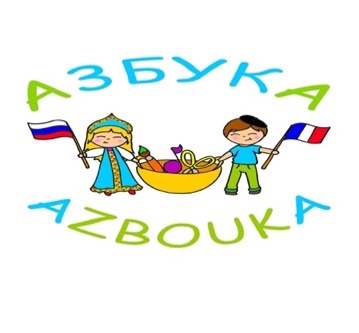 ГОЛУБАЯ ГРУППААссоциация «Азбука» Запись на 2018-2019 учебный годИмя и фамилия ребенка на кириллице и латинице_____________________________________________________________________Дата  рождения ребенка (число/месяц/год)_____________________________________________________Класс во французской школе ____________________________________________Если братья и сестры (их возраст) ________________________________________Имя и фамилия мамы (профессия)_______________________________________Контактный телефон___________________________________________________Имя и фамилия папы (профессия)________________________________________Контактный телефон___________________________________________________Электронная почта_____________________________________________________Адрес ________________________________________________________________ПОНЕДЕЛЬНИК СРЕДАУчебники заказать в «Азбуке»    да __       нет __ТВОРЧЕСКИЕ МАСТЕРСКИЕ17ч-18чПОЛНЫЙ КУРСРУССКИЙ ЯЗЫК14ч 30  – 17ч 00ТЕАТР17ч 00 – 18ч 00